2020年新溫室技術交流研討會(第一場)議程表1.時間：109年7月 8 日（三）上午9時30分2.地點：臺南區農業改良場 臺南市新化區牧場70號研討會主題 : 溫室栽培管理與溫室安全構造手冊☆主題內容每場報告時間含問題討論3分鐘。指導單位：行政院農業委員會農糧署承辦單位：台灣農業設施協會主辦單位：臺南區農業改良場2020年新溫室技術交流研討會(第一場) 報名表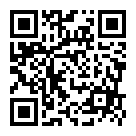 1.時間：109年07月08 日（三）上午9時30分2.地點：臺南區農業改良場 臺南市新化區牧場70號※報名截止時間：109年6月30日（二）下午17時。                    報  名   表■(線上表單:https://forms.gle/8KbuBU5ZA3yuJ6aS6)報名資訊   E-mail : tasa20170225@gmail.com，  FAX ：(05) 271-7647台灣農業設施協會　林意庭小姐(05)276-3443，連振昌秘書長(05)271-7972臺南區農業改良場位置圖: (地址:臺南市新化區牧場70號)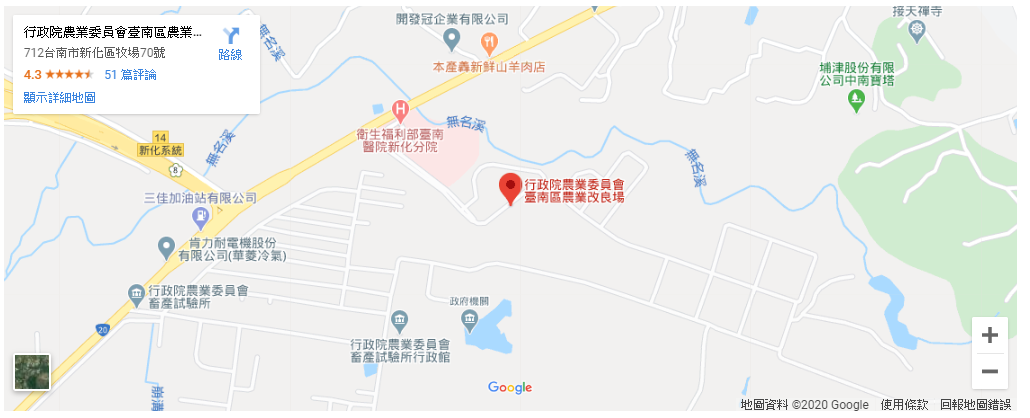 交通資訊◎台鐵:
Ａ.在 台南火車站下車，往中山路方向步行約３分鐘抵達公車站，搭乘 台南市公車 (興南客運)<綠幹線> 往山上、玉井、曾文水庫方向班車，在「新化分院」站下車。
Ｂ.在 新市火車站下車(離本場最近的火車站)，轉搭計程車(約10分鐘車程)。
Ｃ.在台南火車站下車，轉搭 計程車(約30-40分鐘車程)。

◎高鐵：
Ａ.在高鐵台南站下車，轉搭台鐵沙崙線，在 台南火車站下車，轉搭台南市公車 (興南客運)
<綠幹線> 往山上、玉井、曾文水庫方向班車，在「新化分院」站下車。
Ｂ.在高鐵台南站下車，轉搭台鐵沙崙線，在 新市火車站下車(離本場最近的火車站)，轉搭計程車(約10分鐘車程)。
Ｃ.在高鐵台南站下車，轉搭 計程車(約20分鐘車程)。

◎自行開車
國道８號(往東，新化方向)→終端出口左轉 台20線 (往山上、左鎮方向)，約200公尺第1個紅綠燈右側，即抵達本場。台灣農業設施協會   繳費通知親愛的會員您好: 煩請各位會員繳交109年常年會費。＊依據本會章程第九條：會員有遵守本會章程、決議及繳納會費之義務。會員未繳納會費者不得享有會員權利，連續二年未繳納會費者，視為自動退會，會員經出會、退會或停權處分，如欲申請復會或復權時，除有正當理由外，應繳清前所積欠之會費。。※可來電向本會查詢是否有繳納常年會費及入會費📣匯款帳號資訊▪戶名：台灣農業設施協會黃裕益▪郵局代號：700▪局帳號：0051224-0067911可使用👉網路ATM、ATM👉至郵局填寫匯款單:至郵局拿取匯款單填寫相關資料後臨櫃繳款，帳號：0051224-0067911；戶名：台灣農業設施協會黃裕益。💌請注意：付款方式請勿使用「現金存款機」機器存款，存款記錄無法證明存款人是您，無法核對到您存款記錄哦!👉(請使用臨櫃匯款或ATM轉帳都可核對到您的匯款記錄)※ 匯款證明繳交費用之後，請務必將匯款單、匯款明細或您匯出帳號的後五碼，拍照或掃描以email寄至協會信箱tasa20170225@gmail.com，以供協會對帳。※本會在收到匯款後，將開立收據以作為憑證。若您的收據須要報帳，請於匯款後來信告知抬頭。台灣農業設施協會  敬上時   間主 題 內 容主講人主持人9:30-10:10報到與領取資料報到與領取資料報到與領取資料10:10-10:20理事長及貴賓致詞臺南區農業改良場 鄭榮瑞場長台灣農業設施協會 黃裕益理事長10:20-10:40多功能性的隔熱/光濾材料在農業上的應用清豐企業股份有限公司 沈飛龍 副總林正亮嘉義大學 教授10:40-11:00國內設施技術研究現況與推動發展農業試驗所	楊智凱  組長林正亮嘉義大學 教授11:00-11:15設施番茄嫁接苗於不同嫁接方法及栽培模式之比較臺南區農業改良場 朱詠筑 助理研究員林正亮嘉義大學 教授11:15-11:30開發應用於農業生產之生物環境監測系統臺南區農業改良場 李健 助理研究員林正亮嘉義大學 教授11:30-11:45設施蔬菜介質栽培系統研發應用臺中區農業改良場 戴振洋 副研究員林正亮嘉義大學 教授11:45-12:00設施水耕果菜栽培限制因子與克服實務臺中區農業改良場 陳葦玲 副研究員林正亮嘉義大學 教授12:00-13:30中 午 休 息 時 間 (台灣農業設施協會第二屆第二次會員大會)中 午 休 息 時 間 (台灣農業設施協會第二屆第二次會員大會)中 午 休 息 時 間 (台灣農業設施協會第二屆第二次會員大會)13:30-13:40溫室安全構造手冊第一章 適用範圍國立中興大學 黃裕益 教授鄭榮瑞臺南區農業改良場 場長13:40-14:00溫室安全構造手冊第二章 材料金屬工業研究發展中心	黃金川 博士鄭榮瑞臺南區農業改良場 場長14:00-14:30溫室安全構造手冊第三章 構造設計臺中市結構工程技師公會 葉瑞堯結構技師鄭榮瑞臺南區農業改良場 場長14:30-14:50溫室安全構造手冊第四章 加工金屬工業研究發展中心	黃金川 博士鄭榮瑞臺南區農業改良場 場長14:50-15:10茶敘時間 / Tea Time茶敘時間 / Tea Time鄭榮瑞臺南區農業改良場 場長15:10-15:30溫室安全構造手冊第五章 施工農業試驗所	黃國祥 助理研究員鄭榮瑞臺南區農業改良場 場長15:30-15:40溫室安全構造手冊第六章 維修與保養台南區農業改良場 鍾瑞永 課長鄭榮瑞臺南區農業改良場 場長15:40-16:20問題提問及說明時間農糧署作物生產組 徐煇妃 組長、傅立忠 科長，台灣農業設施協會 黃裕益理事長，臺南區農業改良場 鄭榮瑞場長農糧署作物生產組 徐煇妃 組長、傅立忠 科長，台灣農業設施協會 黃裕益理事長，臺南區農業改良場 鄭榮瑞場長16:20-17:20都會休閒農業參觀-魚菜共生台南區農業改良場 王志瑋助理研究員台南區農業改良場 王志瑋助理研究員17:20～散    會  (台灣農業設施協會會員大會餐會暨鄭場長榮瑞退休餐會)散    會  (台灣農業設施協會會員大會餐會暨鄭場長榮瑞退休餐會)散    會  (台灣農業設施協會會員大會餐會暨鄭場長榮瑞退休餐會)公司（行號）名稱：                          公司（行號）名稱：                          公司（行號）名稱：                          公司（行號）名稱：                          公司（行號）名稱：                          公司（行號）名稱：                          公司（行號）名稱：                          聯絡電話：聯絡電話：聯絡電話：參加人數:      人參加人數:      人參加人數:      人參加人數:      人報名項目會員大會及研討會可分別報名勾選 ※本會會員：□台灣農業設施協會會員只參加會員大會□台灣農業設施協會會員參加會員大會及研討會□台灣農業設施協會會員大會餐會暨鄭場長榮瑞退休餐會※非本會會員：□參加2020年新溫室技術交流研討會(第一場)□參加臺南區農業改良場鄭場長榮瑞退休餐會(餐費500元/人，會場繳交開立收據)會員大會及研討會可分別報名勾選 ※本會會員：□台灣農業設施協會會員只參加會員大會□台灣農業設施協會會員參加會員大會及研討會□台灣農業設施協會會員大會餐會暨鄭場長榮瑞退休餐會※非本會會員：□參加2020年新溫室技術交流研討會(第一場)□參加臺南區農業改良場鄭場長榮瑞退休餐會(餐費500元/人，會場繳交開立收據)會員大會及研討會可分別報名勾選 ※本會會員：□台灣農業設施協會會員只參加會員大會□台灣農業設施協會會員參加會員大會及研討會□台灣農業設施協會會員大會餐會暨鄭場長榮瑞退休餐會※非本會會員：□參加2020年新溫室技術交流研討會(第一場)□參加臺南區農業改良場鄭場長榮瑞退休餐會(餐費500元/人，會場繳交開立收據)會員大會及研討會可分別報名勾選 ※本會會員：□台灣農業設施協會會員只參加會員大會□台灣農業設施協會會員參加會員大會及研討會□台灣農業設施協會會員大會餐會暨鄭場長榮瑞退休餐會※非本會會員：□參加2020年新溫室技術交流研討會(第一場)□參加臺南區農業改良場鄭場長榮瑞退休餐會(餐費500元/人，會場繳交開立收據)會員大會及研討會可分別報名勾選 ※本會會員：□台灣農業設施協會會員只參加會員大會□台灣農業設施協會會員參加會員大會及研討會□台灣農業設施協會會員大會餐會暨鄭場長榮瑞退休餐會※非本會會員：□參加2020年新溫室技術交流研討會(第一場)□參加臺南區農業改良場鄭場長榮瑞退休餐會(餐費500元/人，會場繳交開立收據)會員大會及研討會可分別報名勾選 ※本會會員：□台灣農業設施協會會員只參加會員大會□台灣農業設施協會會員參加會員大會及研討會□台灣農業設施協會會員大會餐會暨鄭場長榮瑞退休餐會※非本會會員：□參加2020年新溫室技術交流研討會(第一場)□參加臺南區農業改良場鄭場長榮瑞退休餐會(餐費500元/人，會場繳交開立收據)參加者參加者參加者參加者參加者參加者參加者姓名職稱是否為台灣農業設施協會會員是否為台灣農業設施協會會員午餐鄭場長榮瑞退休餐會(500元/人)台南高鐵(2號出口)接駁車發車時間9:00，回程20:30□是   □否□是   □否□ 葷    □ 素□ 是    □ 否□ 是    □ 否□是   □否□是   □否□ 葷    □ 素□ 是    □ 否□ 是    □ 否□是   □否□是   □否□ 葷    □ 素□ 是    □ 否□ 是    □ 否□是   □否□是   □否□ 葷    □ 素□ 是    □ 否□ 是    □ 否□是   □否□是   □否□ 葷    □ 素□ 是    □ 否□ 是    □ 否□是   □否□是   □否□ 葷    □ 素□ 是    □ 否□ 是    □ 否惠請您先寫上欲提問之問題內容:(研討會當天下午有問題提問及說明回答時間，為了能詳細說明回答相關提問，煩請於下方填寫，以便本協會收集問題，在Q&A時回覆)惠請您先寫上欲提問之問題內容:(研討會當天下午有問題提問及說明回答時間，為了能詳細說明回答相關提問，煩請於下方填寫，以便本協會收集問題，在Q&A時回覆)惠請您先寫上欲提問之問題內容:(研討會當天下午有問題提問及說明回答時間，為了能詳細說明回答相關提問，煩請於下方填寫，以便本協會收集問題，在Q&A時回覆)惠請您先寫上欲提問之問題內容:(研討會當天下午有問題提問及說明回答時間，為了能詳細說明回答相關提問，煩請於下方填寫，以便本協會收集問題，在Q&A時回覆)惠請您先寫上欲提問之問題內容:(研討會當天下午有問題提問及說明回答時間，為了能詳細說明回答相關提問，煩請於下方填寫，以便本協會收集問題，在Q&A時回覆)惠請您先寫上欲提問之問題內容:(研討會當天下午有問題提問及說明回答時間，為了能詳細說明回答相關提問，煩請於下方填寫，以便本協會收集問題，在Q&A時回覆)惠請您先寫上欲提問之問題內容:(研討會當天下午有問題提問及說明回答時間，為了能詳細說明回答相關提問，煩請於下方填寫，以便本協會收集問題，在Q&A時回覆)會員種類入會費※常年會費個人會員500元1,000元團體會員5,000元10,000元